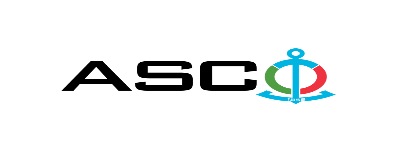 “AZƏRBAYCAN XƏZƏR DƏNİZ GƏMİÇİLİYİ” QAPALI SƏHMDAR CƏMİYYƏTİNİN№ AM061/2024 nömrəli 07.05.2024-cü il tarixində Tikinti materiallarının satınalınması məqsədilə keçirdiyiAÇIQ MÜSABİQƏNİN QALİBİ HAQQINDA BİLDİRİŞ                                                              “AXDG” QSC-nin Satınalmalar KomitəsiSatınalma müqaviləsinin predmetiTikinti materiallarının satınalınmasıQalib gəlmiş şirkətin (və ya fiziki şəxsin) adıUniversal Pro QSCMüqavilənin qiyməti51622.38  aznMalların tədarük şərtləri (İncotresm-2010) və müddətiDDPİş və ya xidmətlərin yerinə yetirilməsi müddəti15 GÜN ƏRZİNDƏ